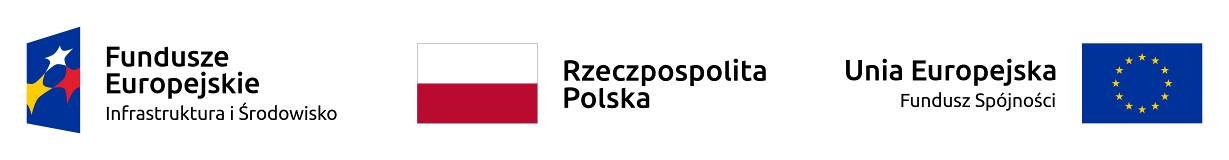 Znak sprawy: 3-2019-POIS.9                                                              Załącznik Nr 9 do SIWZW Z Ó R   U M O W YUMOWA O ROBOTY BUDOWLANE	W dniu ........................ pomiędzy:Miejskim Przedsiębiorstwem Energetyki Cieplnej Sp. z o.o. w Mielcu, 39-300 Mielec, ul. Grunwaldzka 3, wpisanym do Rejestru Przedsiębiorców Krajowego Rejestru Sądowego w Sądzie Rejonowym w Rzeszowie pod Nr KRS 0000081748, posiadający NIP 817-16-67-258, REGON 690515014, kapitał zakładowy 8 977 500 PLN zwanym w dalszej części Umowy „Zamawiającym”reprezentowanym przez:Wiesław Tyniec – Prezes Zarządua .............................................................................KRS ……………………NIP ................. REGON ................zwanym w dalszej części Umowy „Wykonawcą” reprezentowanym przez:……………………………………………………………………Stosownie do dokonanego przez Zamawiającego wyboru oferty Wykonawcy, na podstawie zamówienia udzielonego w trybie przetargu nieograniczonego o numerze 3-2019-POIS.9   zostaje zawarta umowa następującej treści:§ 1PRZEDMIOT UMOWYZamawiający zleca, a Wykonawca przyjmuje do wykonania na zasadach określonych w specyfikacji istotnych warunków zamówienia o numerze …………..(zwana dalej siwz) wykonanie robót budowlanych w projekcie „Poprawa efektywności dystrybucji ciepła w miejskim systemie ciepłowniczym miasta Mielca”, w ramach zadania POIS 9. Budowa odcinka osiedlowej sieci ciepłowniczej przy ul. Ducha Świętego.Przedmiot umowy zostanie wykonany zgodnie z projektami budowlanymi, wymaganiami SIWZ, oraz  wymaganiami:- Dokumentacja – zał. nr 1 do SIWZ- Kosztorysy – zał. nr 2 do SIWZ- STWIORB – zał. nr 3 do SIWZoraz zgodnie z ofertą przetargową Wykonawcy, które to dokumenty stanowią integralną część niniejszej umowy.§ 2ZOBOWIĄZANIA STRON1. Wykonawca oświadcza, że zobowiązuje się:Wykonać przedmiot zamówienia zgodnie z § 1 oraz wszelkimi innymi postanowieniami niniejszej umowy.Zabezpieczyć teren budowy poprzez zapewnienie bezpiecznego (w tym zgodnego z przepisami BHP) i estetycznego wygrodzenia terenu budowy oraz ponosić pełną odpowiedzialność za teren budowy od dnia jego przejęcia do dnia przekazania właścicielowi nieruchomości.Wykonać roboty geodezyjne (tyczenie sieci i wykonanie inwentaryzacji powykonawczej) zgodnie z wymaganiami zamawiającego i przepisami prawa.Wykonać odtworzenia nawierzchni oraz doprowadzić do stanu pierwotnego teren robót oraz teren nie będący terenem budowy, a związany z tymi robotami (dotyczy dróg dojazdowych, chodników i trawników oraz innych elementów, które wymagają przywrócenia do stanu pierwotnego) oraz uzyskać stosowne protokoły odbiorowe, które należy przekazać Zamawiającemu.Prace w obrębie kabli elektroenergetycznych, oświetleniowych, kabli i kanalizacji teletechnicznych, kolektorów deszczowych, kanalizacji sanitarnych, rur wodociągowych oraz innych urządzeń uzbrojenia terenu wykonać pod nadzorem właścicieli uzbrojenia oraz uzyskać stosowne protokoły odbiorowe, które przekaże Zamawiającemu.Wykonawca ponosi wszelką odpowiedzialność za ewentualne uszkodzenia uzbrojenia podziemnego i naziemnego, jak również ponosi wszelkie koszty związane z przebudową infrastruktury podziemnej, która koliduje z przebudowywaną siecią (w tym również uzbrojenia nie zaewidencjowanego w Projekcie Zagospodarowania Terenu.Opracować plan bezpieczeństwa i ochrony zdrowia - BIOZ - przed rozpoczęciem budowy, zgodnie z rozporządzeniem Ministra Infrastruktury z dnia 23 czerwca 2003 r. w sprawie informacji dotyczącej bezpieczeństwa i ochrony zdrowia oraz planu bezpieczeństwa i ochrony zdrowia (Dz. U.2003.120.1126),Wykonać badania radiograficzne lub ultradźwiękowe 100% spoin zgodnie z wymaganiami w załączniku nr 3 do SIWZ, rozdział 5, pkt 5.5 „spawanie stalowych rur przewodowych.Zamawiający ma prawo do kontroli połączeń spawanych poprzez zlecenie innej firmie kontroli radiograficznej lub ultradźwiękowej losowo wybranych połączeń, bez uprzedniej zgody lub wiedzy Wykonawcy.W ramach budowy sieci ciepłowniczej Wykonawca wykona i uzgodni dokumentację instalacji alarmowej oraz dokona jej połączenia.Wszystkie połączenia spawane bez względu na średnicę rurociągu wykonane zostaną poprzez spawanie metodą TIG w osłonie argonu.Wszelkie materiały powstałe z demontażu istniejącej sieci kanałowej zdemontowane nawierzchnie dróg i chodników, nadwyżki mas ziemi należy zagospodarować, zutylizować we własnym zakresie zgodnie przepisami Ustawy o odpadach, Ustawy Prawo ochrony środowiska wraz z przepisami wykonawczymi. Kopie kart przekazania odpadów Wykonawca ma obowiązek doręczyć zamawiającemu.Zabezpieczyć przed uszkodzeniem drzewa i ich układy korzeniowe nie podlegających wycince, a będące w pasie prowadzenia robót.Spisać protokoły wejścia w teren z władającymi działkami oraz po zakończeniu robót protokoły oddania terenu budowy władającym działkami, sporządzonych przy współudziale Inspektora nadzoru Zamawiającego. Protokoły należy dołączyć do protokołu odbioru częściowego lub końcowego dokumentacji odbiorowej. O planowanym podpisaniu protokołu, Inspektor nadzoru Zamawiającego zostanie powiadomiony co najmniej z 5 dniowym wyprzedzeniem.Uzyskać stosowne zezwolenia zarządcy dróg dotyczące transportu materiałów potrzebnych do realizacji przedmiotu zamówienia do i z terenu budowy oraz zezwolenie na zajęcie pasa drogowego podczas wykonywania prac. Dostarczyć Zamawiającemu kopię protokołu z odbioru terenu po robotach z zarządcą dróg.Wykonawca zobowiązany jest do wykonania przedmiotu umowy w terminie i w sposób w niniejszej umowie przewidziany zgodnie z zasadami wiedzy technicznej, sztuką budowlaną, właściwymi normami i przepisami prawa.zapewnienia wykonania przedmiotu umowy przez osoby o odpowiednich kwalifikacjach i doświadczeniu, których stan zdrowia pozwala na wykonanie robót zgodnie z zasadami wiedzy technicznej i przepisami.W terminie 7 dni od daty podpisania niniejszej umowy, Wykonawca przedstawi Zamawiającemu harmonogram wykonania prac, który w szczególności obejmował będzie datę rozpoczęcia i zakończenia wykonania zadania.  Zamawiający w terminie 5 dni od przekazania harmonogramu wprowadzi do niego poprawki i uwagi. Wprowadzone przez Zamawiającego poprawki i uwagi są dla Wykonawcy wiążące.2. Wykonawca zrealizuje na swój koszt: tymczasowe obiekty i urządzenia związane z terenem prowadzonych robót i placem budowy, które uzna za konieczne przy realizacji przedmiotu umowy oraz ponosił będzie koszty ich utrzymania i konserwacji,doprowadzenie energii elektrycznej dla potrzeb socjalnych i budowy a także będzie ponosił koszty jej zużycia,zaopatrzenie w wodę dla celów budowy i socjalnych oraz będzie ponosił koszty jej zużycia,zabezpieczenie zgodnie z odnośnymi przepisami BHP w budownictwie teren prowadzonych robót,oznakowanie dróg zgodnie z obowiązującymi w tym zakresie przepisami i uzyskanymi uzgodnieniami.Niezależnie od obowiązków wymienionych w ust. 1 i 2 Wykonawca przyjmuje na siebie następujące obowiązki szczegółowe, poniesienia kosztów:uzyskania zgody i prowadzenia robót w pasach drogowych oraz organizacji ruchem drogowym na czas ich prowadzenia, a także uzyskanie protokolarnych odbiorów dróg przez ich Zarządców po zakończeniu robót,związanych z próbami, badaniami i sprawdzeniami koniecznymi przy przekazywaniu przedmiotu umowy Zamawiającemu, a także pozostałych kosztów związanych ze sporządzeniem wszelkiej dokumentacji odbiorowej,informowania inspektora nadzoru o terminie zakrycia robót ulegających zakryciu (jeżeli Wykonawca nie poinformuje o terminie zakrycia robót inspektora nadzoru, zobowiązany jest na jego żądanie odkryć Roboty lub wykonać otwory niezbędne do zbadania robót, a następnie przywrócić Roboty do stanu poprzedniego),uporządkowanie i wyrównanie terenu po zakończeniu robót oraz ewentualnej naprawy nawierzchni sąsiadujących jezdni – uszkodzonych w trakcie prowadzenia prac,poniesienia pełnej odpowiedzialności odszkodowawczej w stosunku do Zamawiającego i osób trzecich z tytułu szkód wyrządzonych przy wykonywaniu przedmiotu umowy,zgłoszenie poszczególnym użytkownikom uzbrojenia podziemnego o terminie rozpoczęcia robót i potrzebie zabezpieczenia nadzoru z ich strony na czas prowadzenia robót,odtworzenie nawierzchni w pasie drogowym do stanu uzgodnionego z właściwym zarządcą lub zarządem drogi, a w przypadku pozostałych terenów – do stanu sprzed realizacji inwestycji,uzyskanie decyzji administracyjnych o zajęciu pasa drogowego i poniesienie opłat z tego tytułu.§ 3TERMINYTermin realizacji przedmiotu umowy zgodnie z harmonogramem od ……….., do………….Przez termin realizacji przedmiotu umowy (termin zakończenia) rozumie się termin protokolarnego odbioru końcowego robót składających się na przedmiot umowy, po usunięciu wszystkich stwierdzonych podczas dokonywania czynności odbiorowych wad oraz uzupełnieniu niekompletności w przedłożonej dokumentacji odbiorowej (w przypadku stwierdzenia wad w wykonanych robotach lub niekompletności w przedłożonej dokumentacji odbiorowej) lub termin pisemnego powiadomienia Zamawiającego przez Wykonawcę o gotowości do odbioru końcowego przedmiotu umowy (w przypadku, gdy wady nie zostaną stwierdzone, a przedłożona dokumentacja odbiorowa była kompletna).§ 4PRZEDSTAWICIELE STRONZamawiający powołuje inspektora nadzoru, którym jest p. ….....................nr upr. bud. …………........ Inspektor nadzoru działa w granicach umocowania określonego przepisami Ustawy z dnia 7 lipca 1994 r. Prawo budowlane (Dz. U. 1994 Nr 89 poz. 414 t t.j. Dz. U. z 2019 r. poz. 1186, 1309, 1524, 1696, 1712. ) i uprawniony jest do wydawania Wykonawcy poleceń związanych z jakością i ilością robót, niezbędnych do prawidłowego i zgodnego z umową, projektem i przepisami prawa wykonania przedmiotu umowy.Przedstawicielem Wykonawcy na budowie jest kierownik budowy p. ............................, nr upr. ................ działający w granicach umocowania określonego przepisami ustawy z dnia 7 lipca 1994r. Prawo budowlane, który jest zobowiązany do złożenia najpóźniej w dniu zawarcia umowy oświadczenia o przyjęciu obowiązków kierownika budowy.§ 5PODWYKONAWCYWykonawca może wykonać przedmiot umowy przy udziale podwykonawców, zawierając z nimi stosowne umowy w formie pisemnej pod rygorem nieważności.Wykonawca ponosi wobec Zamawiającego pełną odpowiedzialność za roboty, które wykonuje przy pomocy podwykonawców, jak za działania własne. Wykonawca jest zobowiązany przedstawić Zamawiającemu projekt umowy lub projekt zmiany umowy o podwykonawstwo, której przedmiotem są roboty budowlane w terminie 7 dni od sporządzenia projektu lub projektu zmiany. Nie zgłoszenie przez Zamawiającego w terminie 14 dni od dnia otrzymania projektu lub jego zmian pisemnych zastrzeżeń, uważa się za akceptację projektu umowy lub jego zmiany.Wykonawca jest zobowiązany przedstawić Zamawiającemu poświadczoną za zgodność z oryginałem umowę o podwykonawstwo w terminie 7 dni od dnia jej zawarcia jak również zmiany do tej umowy w terminie 7 dni od dnia ich wprowadzenia. Jeśli Zamawiający w terminie 14 dni od dnia otrzymania umowy o podwykonawstwo lub zmian do umowy o podwykonawstwo nie zgłosi na piśmie sprzeciwu, uważa się, że wyraził zgodę na zawarcie umowy lub wprowadzenie zmian.Umowa na roboty budowlane z Podwykonawcą musi zawierać w szczególności:zakres robót powierzony Podwykonawcy wraz z częścią dokumentacji dotyczącą wykonania robót objętych umową,kwotę wynagrodzenia - kwota ta nie powinna być wyższa, niż wartość tego zakresu robót wynikająca z oferty Wykonawcy,termin wykonania robót objętych umową wraz z harmonogramem -  harmonogram robót musi być zgodny z harmonogramem robót Wykonawcy,termin zapłaty wynagrodzenia dla Podwykonawcy lub dalszego Podwykonawcy, przewidziany w umowie o podwykonawstwo, nie może być dłuższy niż 30 dni od dnia doręczenia Wykonawcy, Podwykonawcy lub dalszemu Podwykonawcy faktury lub rachunku, potwierdzających wykonanie zleconej Podwykonawcy lub dalszemu Podwykonawcy roboty budowlanej, dostawy lub usługi, z zastrzeżeniem pkt 5,w przypadku podzlecenia przez Wykonawcę prac obejmujących przedmiot zamówienia Podwykonawcy, termin wynagrodzenia płatnego przez Wykonawcę za wykonane prace Podwykonawcy powinien być ustalony w taki sposób, aby przypadał wcześniej niż termin zapłaty wynagrodzenia należnego Wykonawcy przez Zamawiającego (za okres zlecony Podwykonawcy).Wykonawca, Podwykonawca lub dalszy Podwykonawca robót budowlanych zobowiązany jest przedstawić Zamawiającemu, kopie zawartych umów poświadczone za zgodność z oryginałem, których przedmiotem są dostawy lub usługi w terminie 7 dni od dnia ich zawarcia, z wyłączeniem umów o podwykonawstwo o wartości mniejszej niż 0,5% wartości umowy Wyłączenie, o którym mowa w zdaniu pierwszym, nie dotyczy umów o podwykonawstwo o wartości większej niż 5 000 zł.Do umowy Podwykonawcy z dalszymi Podwykonawcami ust. 2 i 3 stosuje się odpowiednio. Umowa pomiędzy Podwykonawcą a dalszym Podwykonawcą musi zawierać zapisy określone w ust. 4 niniejszego paragrafu. Załącznikiem do umowy jest zgoda Wykonawcy na zawarcie umowy o podwykonawstwo.Wykonawca zobowiązany jest na żądanie Zamawiającego udzielić mu wszelkich informacji dotyczących Podwykonawców.Wykonawca ponosi wobec Zamawiającego pełną odpowiedzialność za roboty, które wykonuje przy pomocy Podwykonawców.Niezależnie od postanowień ust. 2 i 3, zamiar wprowadzenia Podwykonawcy na teren budowy, w celu wykonania zakresu robót określonego w ofercie, Wykonawca powinien zgłosić Zamawiającemu z co najmniej 7 - dniowym wyprzedzeniem. Bez zgody Zamawiającego, Wykonawca nie może umożliwić Podwykonawcy wejścia na teren budowy i rozpoczęcia prac, zaś sprzeczne z niniejszymi postanowieniami postępowanie Wykonawcy poczytywane będzie za nienależyte wykonanie umowy.Jeżeli powierzenie podwykonawcy wykonania części zamówienia nastąpi w trakcie jego realizacji, Wykonawca na żądanie Zamawiającego przedstawi oświadczenia lub dokumenty potwierdzające brak podstaw wykluczenia wobec tego podwykonawcy. Jeżeli Zamawiający stwierdzi, że wobec danego podwykonawcy zachodzą podstawy wykluczenia, Wykonawca obowiązany jest zastąpić tego podwykonawcę lub zrezygnować z powierzenia wykonania części zamówienia podwykonawcy. Postanowienia tego pkt mają zastosowanie również do dalszych podwykonawców.Jeżeli zmiana albo rezygnacja z podwykonawcy dotyczy podmiotu, na którego zasoby Wykonawca powoływał się, w celu wykazania spełniania warunków udziału w postępowaniu, Wykonawca jest obowiązany wykazać Zamawiającemu, że proponowany inny podwykonawca lub Wykonawca samodzielnie spełnia je w stopniu nie mniejszym niż podwykonawca, na którego zasoby Wykonawca powoływał się w trakcie postępowania o udzielenie zamówienia. § 6WYNAGRODZENIEZa wykonanie przedmiotu umowy, Wykonawca otrzyma wynagrodzenie ryczałtowe zgodnie ze złożoną ofertą przetargową w wysokości ………………...... PLN (słownie…………………….:......... złotych) + podatek VAT zgodnie z obowiązującymi przepisami, Określone w ust 1 wynagrodzenie uwzględnia wszystkie wymagania określone w niniejszej umowie oraz obejmuje wszystkie koszty, jakie poniesie Wykonawca z tytułu należytego oraz zgodnego z obowiązującymi przepisami zrealizowanego przedmiotu umowy. Wynagrodzenie powyższe jest niezmienne przez cały okres realizacji zamówienia (tzn. nie może zostać podwyższone), chociażby w momencie zawarcia umowy nie można było przewidzieć rozmiaru lub kosztów prac w szczególności obejmuje wszelkie prace lub czynności nieopisane w SIWZ i niniejszej umowie, a niezbędne do prawidłowego i kompletnego wykonania przedmiotu zamówienia.Niezmienność wynagrodzenia ryczałtowego oznacza w szczególności, że jego wysokość obejmuje ewentualne zmiany rzędnych posadowienia rurociągu  ciepłowniczego i wynikającej z tego konieczności wykonania odwodnień i/lub odpowietrzeń sieci ciepłowniczych oraz wykonywanie wszelkich prac związanych z przebudową infrastruktury podziemnej, budową wraz z montażem węzłów cieplnych. Wynagrodzenie obejmuje również wszelkie prace i materiały nie uwzględnione w projektach, kosztorysach i pozostałej dokumentacji udostępnionej przez Zamawiającego, a które są konieczne (niezbędne) do należytego wykonania niniejszego przedmiotu zamówienia, poprawnego funkcjonowania sieci ciepłowniczej, węzłów cieplnych oraz systemu monitoringu, zgodnie z zasadami wiedzy technicznej, aktualnie obowiązującym Prawem budowlanym wraz z aktami wykonawczymi. Warunki płatności: Faktura płatna przelewem w terminie 30 dni, od dnia jej otrzymania przez Zamawiającego. Podstawą wystawienia faktury będzie protokół odbioru końcowego  przedmiotu umowy bez stwierdzonych wad. Wykonawca wraz z fakturą składa:- pisemne oświadczenia podwykonawców o otrzymaniu przez nich całości zapłaty za wykonane roboty (w przypadku korzystania z usług podwykonawców) wraz z  dowodem zapłaty całości wynagrodzenia dla Podwykonawcy i dalszych Podwykonawców wynikającego z zawartych i zaakceptowanych przez Zamawiającego umów. Za dowód zapłaty należy rozumieć potwierdzoną za zgodność z oryginałem kopię przelewu płatności na konto Podwykonawcy lub dalszego Podwykonawcy.- wykaz wszystkich wybudowanych środków trwałych, objętych daną fakturą z cenami netto.Zamawiający dopuszcza dokonywanie płatności w oparciu o faktury częściowe. Podstawą do wystawienia faktury częściowej będzie protokół odbioru częściowego. Do odbioru częściowego i płatności faktury częściowej stosuje się odpowiednio wszystkie postanowienia niniejszej umowy dotyczące dokonywania płatności na rzecz Wykonawcy na podstawie faktury końcowej oraz dokonywania odbioru końcowego (w tym wszelkie postanowienia umowy związane z dokonywaniem płatności na rzecz Podwykonawców, obowiązki informacyjne na rzecz Zamawiającego, procedury zgłaszania wad, postanowienia dotyczące wymaganych załączników do faktury i inne).Wykonawca oświadcza, że zapoznał się z warunkami miejscowymi panującymi w miejscu wykonywania przedmiotu umowy i uwzględnił je w wysokości wynagrodzenia. Wykonawca oświadcza, że jest podatnikiem czynnym podatku VAT i posiada NIP: ……………….........................Wykonawca nie może bez zgody Zamawiającego przenieść wierzytelności wynikającej z niniejszej umowy na osobę trzecią, zgodnie z art. 509 par.1 Kodeksu Cywilnego.Za dzień zapłaty uznaje się dzień obciążenia rachunku bankowego Zamawiającego.W przypadku uchylania się od obowiązku zapłaty odpowiednio przez Wykonawcę, Podwykonawcę lub dalszego Podwykonawcę, Zamawiający dokona bezpośrednio zapłaty wymagalnego wynagrodzenia Podwykonawcy lub dalszemu Podwykonawcy, zgodnie z zaakceptowanymi przez siebie umowami o Podwykonawstwo, którego przedmiotem są roboty budowlane, dostawy lub usługi.Bezpośrednia zapłata wg ust. 9 obejmuje wyłącznie należne wynagrodzenie, bez odsetek i innych należności należnych Podwykonawcy lub dalszemu Podwykonawcy.Przed dokonaniem bezpośredniej zapłaty Zamawiający umożliwi Wykonawcy zgłoszenie pisemnych uwag dotyczących zasadności bezpośredniej zapłaty wynagrodzenia Podwykonawcy lub dalszemu Podwykonawcy. Termin zgłaszania uwag – 8 dni od daty doręczenia tej informacji do Wykonawcy.W przypadku zgłoszenia uwag, o których mowa w ust.11, Zamawiający może:nie dokonać bezpośredniej zapłaty wynagrodzenia Podwykonawcy lub dalszemu Podwykonawcy, jeżeli wykonawca wykaże niezasadność takiej zapłaty, albozłożyć do depozytu sądowego kwotę potrzebną na pokrycie wynagrodzenia Podwykonawcy lub dalszemu Podwykonawcy w przypadku istnienia zasadniczej wątpliwości Zamawiającego co do wysokości należnej zapłaty lub podmiotu, któremu płatność się należy, albodokonać bezpośredniej zapłaty wynagrodzenia Podwykonawcy lub dalszemu Podwykonawcy, jeżeli Podwykonawca lub dalszy Podwykonawca wykaże zasadność takiej zapłaty.W przypadku dokonania bezpośredniej zapłaty wynagrodzenia Podwykonawcy lub dalszemu Podwykonawcy Zamawiający potrąci kwotę wypłaconego wynagrodzenia z wynagrodzenia należnego Wykonawcy.Zamawiający wstrzyma, do czasu ustania przyczyny, płatność faktury - w całości lub w części - w przypadku nie wywiązania się Wykonawcy, z któregokolwiek ze zobowiązań wynikających z umowy. W takim przypadku Wykonawcy nie przysługują odsetki z tytułu opóźnienia w zapłacie.§ 7ODBIÓR PRZEDMIOTU UMOWYWykonawca zgłosi gotowość do odbioru końcowego przedmiotu umowy po zakończeniu robót składających się na przedmiot umowy i uznania ich przez inspektora nadzoru za prawidłowo wykonane oraz złożenia przez kierownika budowy kompletnej dokumentacji odbiorowej, tj. w szczególności:protokołu odbioru terenu po zakończeniu robót przez właściwych Zarządców Dróg wraz ze stwierdzeniem, że nawierzchnia została przywrócona do stanu poprzedniego – dotyczy robót prowadzonych w pasach drogowych,protokołu wraz z wykresami reflektometrycznymi z pomiarów instalacji alarmowej sieci preizolowanej,atestów, świadectw dopuszczenia do stosowania w budownictwie, certyfikatów zgodności względnie aprobat technicznych dla wszystkich materiałów użytych podczas budowy;dokumentacji powykonawczej z naniesionymi zmianami i uzgodnieniami;dokumentacji powykonawczej instalacji alarmowej;inwentaryzacji geodezyjnej powykonawczej sieci i urządzeń;oświadczenia kierownika budowy o zgodności wykonanych robót z projektem – zgodnie z art. 57 ustawy Prawo Budowlane oraz ze Specyfikacją Techniczną Wykonania i Odbioru Robót.Kompletność ww. dokumentów odbiorowych oraz zawarte w nich pozytywne oceny stanowić będą podstawę do sporządzenia protokołu odbioru końcowego przedmiotu umowy. Zamawiający wyznaczy termin i rozpocznie odbiór końcowy robót składających się na przedmiot umowy po otrzymaniu od inspektora nadzoru potwierdzenia, że otrzymał on komplet dokumentów odbiorowych, nie później jednak niż w ciągu 3 dni roboczych od daty pisemnego zawiadomienia go o osiągnięciu gotowości do odbioru (przesłanie pisemnego zawiadomienia o gotowości do odbioru bez uprzedniego przedłożenia inspektorowi nadzoru kompletu dokumentów odbiorowych,  uznane zostanie jako niebyłe).Jeżeli w toku czynności odbioru końcowego przedmiotu umowy nie zostaną stwierdzone żadne wady w wykonanym przedmiocie umowy, Zamawiający dokona niezwłocznie jego odbioru, potwierdzonego na protokole odbioru.Jeżeli w toku czynności odbioru końcowego przedmiotu umowy zostaną stwierdzone wady, to Zamawiającemu przysługują następujące uprawnienia:jeżeli wady nadają się do usunięcia to wyznaczony zostanie nowy termin odbioru końcowego przedmiotu umowy do czasu usunięcia wad, przy czym wyznaczenie nowego terminu nie powoduje przesunięcia wyznaczonego w § 3 terminu realizacji przedmiotu umowy i nie powoduje utraty prawa do naliczenia przez Zamawiającego kary umownej za niedotrzymanie terminu jego realizacji.jeżeli wady nie nadają się do usunięcia to Zamawiający:może odstąpić od umowy, może żądać wykonania wadliwej części przedmiotu umowy po raz drugi ustalając nowy termin odbioru końcowego przedmiotu umowy (przy czym wyznaczenie nowego terminu nie powoduje przesunięcia wyznaczonego w § 3 terminu realizacji przedmiotu umowy i nie powoduje utraty prawa do naliczenia przez Zamawiającego kary umownej za niedotrzymanie terminu jego realizacji) ,może przedmiot umowy odebrać po obniżeniu wynagrodzenia stosownie do zmniejszenia się jego wartości użytkowej na skutek jego wadliwego wykonania (w przypadku, gdy Wykonawca zgodzi się na obniżkę wynagrodzenia w wysokości proponowanej przez Zamawiającego).W przypadku nie usunięcia wad w terminie, wady usunie Zamawiający, obciążając pełnymi kosztami ich usunięcia Wykonawcę. W tej sytuacji Zamawiający ma prawo do potrącenia kosztów usunięcia wady z wynagrodzeniem Wykonawcy.Strony postanawiają, że z czynności odbioru przedmiotu umowy (częściowego lub końcowego) będzie spisany protokół, zawierający wszelkie ustalenia dokonane w toku odbioru, jak też terminy wyznaczone na usunięcie stwierdzonych podczas odbioru wad.§ 8ZABEZPIECZENIE NALEŻYTEGO WYKONANIA UMOWYWraz z podpisaniem umowy wykonawca wniósł zabezpieczenia należytego wykonania umowy w wysokości 10 % ceny ofertowej brutto z zaokrągleniem do pełnych dziesiątek złotych w dół.Zabezpieczenie przeznaczone jest na zabezpieczenie roszczeń z tytułu niewykonania lub nienależytego wykonania przedmiotu umowy.Wykonawca wnosi zabezpieczenie w formie ..........................................................Zabezpieczenie zostanie zwrócone w następujący sposób: 70% wartości zabezpieczenia zostanie zwrócone w ciągu 30 dni od odbioru końcowego przedmiotu umowy, pozostałe 30% wartości zabezpieczenia zostanie zwrócone w ciągu 15 dni od daty upływu okresu rękojmi na wykonany przedmiot umowy.W trakcie realizacji umowy Wykonawca może dokonać zmiany formy zabezpieczenia na inną przewidziana zapisami SIWZ. Zmiana formy zabezpieczenia jest dokonywana z zachowaniem ciągłości zabezpieczenia i bez zmniejszenia jego wartości. Po skutecznym wniesieniu zabezpieczenia w nowej formie Zamawiający niezwłocznie zwróci zabezpieczenie złożone w dotychczasowej formie.§ 9GWARANCJA I RĘKOJMIA NA WYKONANE ROBOTYWykonawca udziela Zamawiającemu gwarancji jakości na wykonany przedmiot umowy, która szczegółowo została opisana w załączniku nr 8 do SIWZ na okres podany w ofercie Wykonawcy.Wykonawca zobowiązuje się zapewnić nieodpłatne przeszkolenie pracowników Zamawiającego w zakresie umożliwiającym uzyskanie uprawnień, dających możliwość sprostania wymogom gwarancyjnym producenta.Strony ustalają, iż okres rękojmi dla przedmiotu umowy wynosi 5 lat licząc od daty protokolarnego odbioru końcowego przedmiotu umowy.§ 10UBEZPIECZENIEPrzez cały okres trwania umowy Wykonawca zobowiązany jest posiadać ubezpieczenie od odpowiedzialności cywilnej (OC) w zakresie prowadzonej działalności gospodarczej związanej z przedmiotem zamówienia za szkody wyrządzone na osobie i mieniu na kwotę nie mniejszą niż 400 000 PLN ( słownie: czterysta tysięcy złotych ). Posiadane przez Wykonawcę OC musi obejmować ochroną ubezpieczeniową również podwykonawców, którzy realizują przedmiot zamówienia. Kopia polisy stanowi Załącznik nr 1 do niniejszej umowy.Jeżeli ubezpieczenie wygaśnie w trakcie obowiązywania umowy, Wykonawca przedstawi Zamawiającemu nową polisę w terminie nie później niż na 7 dni przed wygaśnięciem dotychczasowego ubezpieczenia.W przypadku braku ubezpieczenia OC potwierdzonego polisą, Zamawiający może wstrzymać prowadzenie robót do czasu przedstawienia polisy, bez możliwości przedłużenia terminu wykonania prac, określonego w § 3 umowy lub odstąpić od umowy. Odstąpienie od umowy z przyczyn, o których mowa w niniejszym ustępie, stanowi rozwiązanie umowy z przyczyn leżących po stronie Wykonawcy.Wykonawca musi ubezpieczyć teren budowy oraz roboty od wszystkich ryzyk, które mogą zaistnieć w czasie realizacji przedmiotu zamówienia na cały okres jego realizacji. Przez ubezpieczenie od wszystkich ryzyk rozumie się ubezpieczenie obejmujące ochroną ubezpieczeniową wszelkie szkody materialne w przedmiocie umowy o wykonanie robót budowlanych wywołane przez zdarzenie losowe (takie jak np. ogień, huragan, powódź), czyli zniszczenie lub uszkodzenie materiałów budowlanych i montowanych urządzeń oraz zniszczenie lub uszkodzenie powodujące konieczność odtworzenia robót i naprawy lub wymiany wznoszonych obiektów albo montowanych urządzeń.§ 11KARY UMOWNEZamawiający naliczy Wykonawcy następujące kary:za odstąpienie od umowy z przyczyn leżących po stronie Wykonawcy w wysokości 
20 % wartości całkowitego wynagrodzenia umownego brutto,za niedotrzymanie terminu wykonania przedmiotu umowy o którym mowa w § 3, terminu przystąpienia lub terminu usuwania awarii i usterek stwierdzonych w okresie trwania gwarancji jakości w wysokości 0,2 % wartości wynagrodzenia umownego brutto za wykonanie przedmiotu umowy - za każdy dzień opóźnienia ponad podane w umowie odpowiednio terminy realizacji przedmiotu umowy, termin przystąpienia usuwania awarii i usterek w okresie gwarancyjnym lub ich usunięcia.za wprowadzenie na plac budowy Podwykonawcy, który nie został zgłoszony Zamawiającemu zgodnie z zapisami § 5, w wysokości 10.000,00 PLN za każde zdarzenie.w przypadku braku lub nieterminowej zapłaty wynagrodzenia należnego Podwykonawcom lub dalszym Podwykonawcom w wysokości 10.000,00 PLN za każde zdarzenie.w przypadku nieprzedłożenia do zaakceptowania projektu umowy o podwykonawstwo, której przedmiotem są roboty budowlane lub projektu jej zmiany, w wysokości 10.000,00 PLN za każde zdarzenie.w przypadku nieprzedłożenia poświadczonej za zgodność z oryginałem kopii umowy o podwykonawstwo lub jej zmiany, w wysokości  10 000,00 PLN za każde zdarzenie.w przypadku braku zmiany umowy o podwykonawstwo w zakresie terminu zapłaty w wysokości 10 000,00 PLN za każde zdarzenie.Wykonawca wyraża zgodę na potrącenie kar umownych z należnego mu wynagrodzenia za wykonane roboty.Zamawiający zastrzega sobie prawo do odszkodowania uzupełniającego, określonego na zasadach ogólnych Kodeksu cywilnego do pełnej wysokości szkody, jaką poniósł w wyniku nie wykonania lub nienależytego wykonania obowiązków wynikających z umowy przez Wykonawcę, gdyby szkoda przewyższała wysokość kar umownych.Kary umowne są naliczane niezależnie od siebie i kumulują się.Kary umowne stają się wymagalnie w dniu w którym zaistniały podstawy do ich naliczenia.§ 12ODSTAPIENIE OD UMOWYZamawiający może odstąpić od w całości lub niewykonanej części umowy  do końca terminu określonego w § 3 jeżeli:wystąpi istotna zmiana okoliczności powodująca, że wykonanie umowy nie leży w interesie publicznym, czego nie można było przewidzieć w chwili zawarcia umowy, złożenie oświadczenia o odstąpieniu od umowy może nastąpić w terminie 30 dni od dnia powzięcia wiadomości o zaistnieniu powyższych okoliczności;wystąpiła konieczność wielokrotnego dokonywania bezpośredniej zapłaty Podwykonawcy lub dalszemu Podwykonawcy, lub konieczność dokonania bezpośrednich zapłat na sumę większą niż 5% wartości umowy;Wykonawca nie rozpoczął robót lub przerwał je na dłużej niż 7 dni bez uzasadnionych przyczyn i nie rozpoczyna ich pomimo pisemnego wezwania go przez Zamawiającego do rozpoczęcia lub ponownego podjęcia robót;sposób realizacji umowy nastąpił z usterkami lub niezgodnie ze sztuką budowlaną, co uniemożliwia użytkowanie przedmiotu umowy zgodnie z przeznaczeniem;Wykonawca nie przestrzega innych postanowień umowy.wniesienia wniosku o ogłoszenie upadłości Wykonawcy,podjęcia uchwały, decyzji w przedmiocie likwidacji Wykonawcy,gdy zostanie wydany nakaz zajęcia majątku Wykonawcy lub jego części, który jest niezbędny do realizacji przedmiotu Umowy.Przed odstąpieniem od umowy z przyczyn określonych w ust. 1 pkt. 3-5 Zamawiający może udzielić Wykonawcy 7  – dniowego terminu do usunięcia przyczyn odstąpienia od umowy. Oświadczenie o odstąpieniu może zostać złożone w terminie 90 dni od dnia upływu udzielonego dodatkowego terminu.W przypadku odstąpienia od umowy Wykonawcę i Zamawiającego obciążają następujące obowiązki szczegółowe:Wykonawca natychmiast wstrzyma prace budowlane,w terminie 7 dni od dnia złożenia oświadczenia o odstąpieniu od umowy Wykonawca przy udziale Zamawiającego sporządzi szczegółowy protokół inwentaryzacji robót w toku według stanu na dzień odstąpienia,Wykonawca zabezpieczy przerwane roboty oraz teren budowy. W przypadku uchybienia temu obowiązkowi, zabezpieczenia robót oraz terenu budowy dokona Zamawiający na koszt i ryzyko Wykonawcy,w przypadku określonym w ust. 1 pkt. 1 koszty zabezpieczenia przerwanych robót oraz terenu budowy poniesie Zamawiający,Wykonawca przekaże Zamawiającemu wszelką wymaganą niniejszą umową dokumentację wykonanych prac,Strony dokonują odbioru robót i rozliczenia wykonanych prac, przy czym Wykonawcy będzie przysługiwało wynagrodzenie za roboty wykonane i materiały do tego zużyte do dnia doręczenia oświadczenia o odstąpieniu od umowy, z zastrzeżeniem pkt. 3.§ 13WARUNKI ZMIANY UMOWYDopuszczalne jest dokonywanie zmian Umowy o charakterze nieistotnym, przez co należy rozumieć zmiany nieodnoszące się do kwestii, które podlegały ocenie podczas wyboru Wykonawcy i takich, które gdyby były znane w momencie wszczęcia procedury, mającej na celu zawarcie Umowy, nie miałyby wpływu na ilość podmiotów zainteresowanych tą procedurą. W powyższym kontekście nie stanowi zmiany Umowy przykładowo: zmiana danych związanych z obsługą administracyjno-organizacyjną Umowy, numeru rachunku.Określając warunki dokonania zmiany Umowy, sporządza się protokół konieczności, biorąc pod uwagę w szczególności: 1)	opis zmiany, 2)	uzasadnienie zmiany, 3)	koszt zmiany i sposób jego wyliczenia, 4)	wpływ zmiany na wysokość wynagrodzenia, 5)	czas wykonania zmiany, 6)	wpływ zmiany na termin zakończenia Umowy. Z propozycją dokonania zmiany występuje strona wnosząca o jej dokonanie w terminie 14 dni od wystąpienia okoliczności zmianę uzasadniających.Przewiduje się możliwość zmiany postanowień zawartej Umowy w stosunku do treści oferty, na podstawie której dokonano wyboru Wykonawcy, w przypadku wystąpienia co najmniej jednej z okoliczności wymienionych poniżej, z uwzględnieniem podanych warunków ich wprowadzenia:Zamawiający dopuszcza zmiany osób, o których mowa w § 4 w przypadku gdy dotychczasowe osoby nie mogą wykonywać powierzonych zadań, przy czym nowa osoba musi spełniać wymogi określone w SIWZ oraz spełniać warunki, jakie były podstawą do oceny oferty na poziomie nie niższym, jak osoba zmieniana. Nie dopuszcza się zmiany ww. osób przed rozpoczęciem wykonywania robót. Zmiana osoby musi być uzasadniona.W przypadku zmiany powszechnie obowiązujących przepisów prawa w zakresie mającym wpływ na realizację przedmiotu Umowy.Zamawiający może dopuścić zmiany zakresu rzeczowego przedmiotu Umowy, które są następstwem:dokonana na podstawie art. 23 pkt 1 Prawo budowlane zmiana w rozwiązaniach projektowych, jeżeli są one uzasadnione koniecznością zwiększenia bezpieczeństwa realizacji robót budowlanych, usprawnienia procesu budowy lub obniżenia kosztów eksploatacji,dokonana na podstawie art. 20 ust. 1 pkt 4 lit. b) ustawy Prawo budowlane uzgodniona możliwość wprowadzenia rozwiązań zamiennych w stosunku do przewidzianych w projekcie, zgłoszonych przez kierownika budowy lub Nadzoru Inwestorskiego,zmiany dokonane zostały podczas wykonywania robót budowlanych i nie odstępują w sposób istotny od zatwierdzonego projektu lub warunków pozwolenia na budowę w ramach art. 36a ust. 5 ustawy Prawo budowlane, lub dokonane zostały zgodnie z zapisami art. 36a ust. 6 ustawy Prawo budowlane, spełniając zapisy art. 57 ust. 2 ustawy Prawo budowlane,zaistnienia kolizji z planowanymi lub równolegle prowadzonymi przez inne  podmioty inwestycjami – w takim przypadku zmiany w Umowie zostaną ograniczone do zmian koniecznych powodujących uniknięcie kolizji.W przypadku zmniejszenia lub ograniczenia zakresu przedmiotu Umowy, wynagrodzenie przysługujące Wykonawcy zostanie pomniejszone, przy czym Zamawiający zapłaci za wszystkie udokumentowane poniesione już koszty tego zakresu rzeczowego.Zmiana wysokości wynagrodzenia wykonawcy w przypadku zmiany:stawki podatku od towarów i usług, wysokości minimalnego wynagrodzenia za pracę albo wysokości minimalnej stawki godzinowej ustalonej  na podst. przepisów ustawy z dnia 10 października 2002r. o minimalnym wynagrodzeniu za pracę,zasad podlegania ubezpieczeniom społecznym lub ubezpieczeniu zdrowotnemu lub wysokości stawki składki na ubezpieczenia społeczne lub zdrowotne, - jeżeli zmiany te będą miały wpływ na koszty wykonania zamówienia przez Wykonawcę.§ 14DANE OSOBOWEStrony wzajemnie oświadczają, że dane osobowe udostępnione drugiej Stronie zgodnie z Umową lub w związku z jej realizacją, przetwarzane są przez każdą ze Stron na potrzeby wykonywania Umowy, przez okres jej trwania, z uwzględnieniem ustawowych terminów przechowywania dokumentacji – w trybie i na zasadach określonych w rozporządzeniu Parlamentu Europejskiego  i Rady (UE) 2016/679 z dnia 27 kwietnia 2016 r. w sprawie ochrony osób fizycznych w związku  z przetwarzaniem danych osobowych i w sprawie swobodnego przepływu takich danych oraz uchylenia dyrektywy 95/46/WE (ogólne rozporządzenie o ochronie danych) (Dz. Urz. UE L 119  
z 4.5.2016, s.1, z późn. zm.), zwanym dalej „RODO”. Strony zobowiązują się do wykonywania wobec osób, których dane udostępniły drugiej Stronie, obowiązków informacyjnych wynikających z art. 13 lub art. 14 RODO.   Każda ze Stron zobowiązuje się do przetwarzania danych osobowych zgodnie z powszechnie obowiązującymi przepisami prawa oraz postanowieniami Umowy.Jeżeli w związku z przekazaniem danych osobowych drugiej stronie umowy konieczne będzie podpisanie umowy powierzenia przetwarzania danych osobowych strony zobowiązują się do jej podpisania§ 15POSTANOWIENIA KOŃCOWEWykonawca oświadcza, że jest w pełni uprawniony do zawarcia Umowy na warunkach w niej określonych, a osoby występujące w jego imieniu przy zawarciu Umowy są należycie umocowane do jego reprezentacji.Wszelka korespondencja związana z realizacją umowy (w tym niezbędne powiadomienia, informacje, wnioski, itp.) sporządzona będzie w formie pisemnej w języku polskim. Korespondencja przekazana za pośrednictwem faksu, poczty elektronicznej lub innego środka służącego do przekazywania informacji na odległość musi być bezzwłocznie potwierdzona w wersji pisemnej za pośrednictwem poczty lub złożona osobiście na wskazane poniżej adresy:dla Zamawiającego:Adres …………………………….Telefon ………………….....e-mail …………………………….dla Wykonawcy:Adres ……………………………...Telefon ................................e-mail ……………………………...Wszelkie zmiany Umowy wymagają zachowania formy pisemnej pod rygorem unieważnienia.W sprawach nieuregulowanych Umową zastosowanie mają odpowiednie powszechnie obowiązujące przepisy prawne – w szczególności Kodeksu cywilnego, oraz Prawo budowlane.W sprawach nieuregulowanych Umową, zakres praw i obowiązków Stron określa również SIWZ, STWIORB i oferta Wykonawcy.Spory jakie mogą wyniknąć z realizacji postanowień niniejszej Umowy będą rozpatrywane przez właściwy Sąd według siedziby Zamawiającego.Umowa została sporządzona w 2 jednobrzmiących egzemplarzach, z których każdy uważany jest za oryginalny – z tego 1 egzemplarz dla Zamawiającego i 1 egzemplarz dla Wykonawcy.Podpisy StronZamawiający:								Wykonawca: